ПриложениеБалансодержатель объекта: УНП 590974899, Государственное учреждение «Сморгонский центр физкультурно-оздоровительной и спортивной работы», 231000, Гродненская область, г. Сморгонь,                      ул. П. Балыша, телефон 8 (01592) 3-39-48, т/ф 8 (01592)3-23-69, электронная почта sportofksit@yandex.ru орган государственного управления: Сморгонский райисполком, государственная форма собственности.Информацияо предлагаемых к сдаче в аренду объектахНаименованиеобъектаМестоположение объектаХарактеристика объектаИнженерная и транспортная инфраструктураОбщая площадь, предлагаемая к сдаче в аренду (кв.м)Предполагаемое целевое использованиеСпособ сдачи в арендуПримечаниеПомещениег. Сморгонь, ул. П. Балыша, 4а, здание бассейнаЗдание 3-этажное, 1991г. постройки, общая площадь здания 3786 м2, фундамент ленточный из ж/б блоков, стены -  кирпичные, крыша – мягкая рулонная. Предлагаемое к сдаче помещение расположено на 1-м этаже, вход в здание бассейна.В помещении имеются: центральное отопление, водоснабжение, канализация, электроснабжение28,2Размещение магазина, офиса, мастерской, для оказания услуг населениюПрямой договор арендыКоэффициент в зависимости от спроса на недвижимое имущество установлен в размере 3,0 к базовой ставке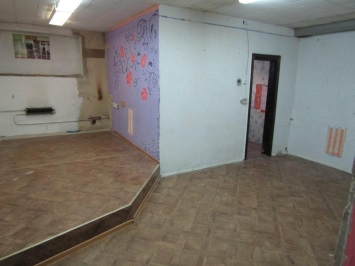 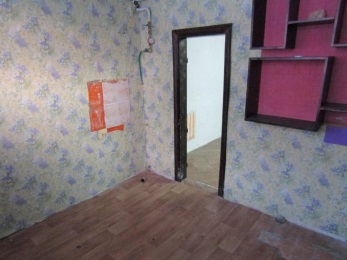 